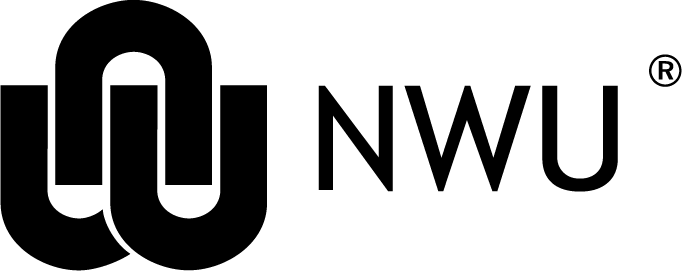 Application for SoTL funding 2020-2021Section A: Cover page for SoTL proposalSection B: Research teamUsing a research team in SoTL researchHow will you handle the power relation as lecturer and as researcher with the students?Gatekeeper:  School directors and Gate keeper committee;Support committee (mediators);  Somebody that the students trust, not involved with the research, students have access if there are question or problems.  The mediator can also observe the research and therefore reflect on problems.Independent person / research administrator:  obtaining the informed consent, to ensure confidentiality and anonymity.Theme of research project	Clearly indicate the theme of your research by marking (x) the box which best describe the focus of your researchSection C: SoTL project proposalIntroduction and Background (Theoretical framework)Provide background to the proposal and explain the relevance of this project towards the improvement of teaching and learning in higher education (3-4 pages).  Clearly describe the problem, context and relevance.  What did other researchers do/found/questioned?  Include relevant and recent scientific literature.Problem Statement State the main research problem clearly within the context of the module or programme.   (± 150 words).Purpose of the projectThe purpose need to be very specific:  what, with whom, to determine whatResearch QuestionsThe research question must link with the problem statement, aims and objectives of the study.  The research question posed is ….?Aims and ObjectivesThe aim of the study is to...The objectives of the study are to...: Research design and methodologyMethodology is the systematic theoretical analysis of the methods used in a study.  Identify and motivate the paradigm this study is anchored in (e.g. phenomenology, constructivism, interpretivism, interpretive description design). Research design is a set of methods and procedures used in collecting and analyzing data.  Give an explanation of what kind of research you are planning to do: Qualitative research, Quantitative research, mixed methods approach, critical participatory action research including the phases:  explanatory / exploratory / sequential etc.Make sure that you distinguish between normal teaching-learning activities and research activities.  Students participate in normal teaching-learning activities as part of their studies, but any additional use of information or instruments to gather data on their experience or performance should be described as research activities for which informed consent is needed.  Do not describe in detail WHAT you are going to do in class.  Describe the research process.Population and SampleProve an exact description of who the target population is (usually all the students registered for a specific module, or all the students participating in a specific event). This refers to an all-inclusive voluntary purposive sampling. Be specific about inclusion and exclusion criteria.Sampling processIf the same sample is used throughout, provide a full description and if the sample changes for each phase of the research, make sure you indicate and describe it for each phase individually.  Provide a detailed description of the recruitment and informed consent.   For SoTL research the recruitment process needs to be executed in a specific way.  Details of the research need to be share with the students at least 2 weeks before consent is asked, e.g.:  A document with detail information on the proposed research will be placed on the eFundi module site 2 weeks before the classes commence.  Students will receive an email notification of the information on the eFundi site to read before the classes start.The informed consent form will also be available on the eFundi site so that the students can read through it ahead of time.At the end of the first contact sessions, when the teaching and learning activities are completed, the researcher (lecturer) will explain the research to the students.  The researcher will then leave the classroom.  The research administrator will hand out the informed consent forms, explain the process and give students the opportunity to ask questions.  The students who are not interested to participate will have the opportunity to leave the classroom.  Students can then sign the form together with the co-researcher and place the form in a box.  The research administrator will complete a list of the students who agreed to participate and allocate a code number to each participant.  These codes will be used during the research.Research methodsSuggestion:  Present the research process in a flow diagram to clearly indicate how the research will take place.  Describe each phase separately describing the instrument (clear description of the instrument, how it was developed and validated), data collection (full description of where, when and how the data will be collected) and analysis (specific description of the type of analysis applicable to quantitative and qualitative methods planned).  Remember the lecturer (researcher) cannot collect the data, co-workers will assist with this.  Include detail about storage of the data and be specific on how you will ensure confidentiality and anonymity.  Quality and rigor of the researchExplain in detail how you are going to test for reliability and validity for quantitative research and how you are going to address all aspects of trustworthiness (credibility, confirmability dependability, transferability) for qualitative research.Bibliography / ReferencesDetailed time frameFull name and surname of principle investigatorTitleFaculty2nd Faculty if it is a cross faculty projectSchool/EntityPositionTeaching responsibilities (list the modules that you teach as well of the number of students)Date of CTL SoTL workshop attendance Date of consultation with SoTL project manager (CTL)Date of scientific committee approval Name of scientific committee Date of approval by ethics committeeName of ethics committeeFull title of the research projectFull title of the research projectRoleNameMCPCVCPrinciple Investigator (PI)Co-Investigator/s (Co-Is)Independent mediators Independent research administrator Research assistant (eg. Post graduate studentIndependent transcriberCoderCo-coderStatistical consultantCurriculum transformation/renewalAssessment for student learningTechnology enabled learningOther (explain briefly)Section E : CertificationSection E : CertificationSignatureDateApplicant _______________________________School Director/ Research Director (acknowledgement of being informed of proposed project)______________________________ActivityDateStart date of empirical researchRecruitment and informed consentData collectionAnalysis of findingsReport writingSection D: Initial Budget – see the Financial Guidelines for SoTL funding  Section D: Initial Budget – see the Financial Guidelines for SoTL funding  Section D: Initial Budget – see the Financial Guidelines for SoTL funding  Section D: Initial Budget – see the Financial Guidelines for SoTL funding  Section D: Initial Budget – see the Financial Guidelines for SoTL funding  Section D: Initial Budget – see the Financial Guidelines for SoTL funding  Section D: Initial Budget – see the Financial Guidelines for SoTL funding  AccountAccount DescriptionAccount DescriptionItemMotivationMotivationAmount1301AD HOC Salary Payments (research assistance – NOT for lecturer replacement AD HOC Salary Payments (research assistance – NOT for lecturer replacement 2056Professional Fees (Statistical Consultation Services; Transcribing of data, Coding and Co-coding etc. )Professional Fees (Statistical Consultation Services; Transcribing of data, Coding and Co-coding etc. )2251Stationery and Office Supplies additional to normal operational budgetStationery and Office Supplies additional to normal operational budget2252Photocopying e.g. Questionnaires, informed consent etc. (Cartridges, Paper)Photocopying e.g. Questionnaires, informed consent etc. (Cartridges, Paper)2254Specialized Printing  (Outsourced) (Detailed motivation) Specialized Printing  (Outsourced) (Detailed motivation) 2257Course Material Costs (Develop new Study Material) Course Material Costs (Develop new Study Material) 2352Tuition Supplies/ Consumables (used in class)Tuition Supplies/ Consumables (used in class)2553Travel (for data gathering) e.g. ODL and cross campus projectsTravel (for data gathering) e.g. ODL and cross campus projects2852Refreshments (motivate clearly) Refreshments (motivate clearly) Proposed conference attendance:  Provide specific details on the conference (Name of conference, theme, date of conference and closing date of abstract submission). Proposed conference attendance:  Provide specific details on the conference (Name of conference, theme, date of conference and closing date of abstract submission). Research output expenses e.g. language editing, page fees etc. Provide name of possible journal. Research output expenses e.g. language editing, page fees etc. Provide name of possible journal. OtherOtherTotalTotalTotalTotalTotalTotal